School of Veterinary Sciences Environmental PolicyThe sustainability strategy of the School of Veterinary Sciences is aimed at complementing that of the University of Liverpool. This in turn is driven by the University’s Strategy 2031, which commits to becoming a leader in research, scholarship, knowledge leadership and a top 100 global university. Our goals are founded in the UN’s Sustainable Development Goals (SDGs) which provide a blueprint for 17 commitments for peace and prosperity for people and the planet. Adhering to the University’s sustainability strategy, we have three main targets:Becoming net-zero by 2035Reducing our waste by 50% by 2025Providing sustainability-related teaching modules and extracurricular activities to every student (already available but constantly reviewed and developed)Alongside contributing to the University of Liverpool’s main sustainability targets, the School of Veterinary Sciences has also created its own specific goals which will be prioritised:Embed sustainability across the veterinary science curriculumImprove student and staff engagement and provide specific sustainability trainingBiodiversitySustainable travelSustainable research and research labsThe School of Veterinary Sciences aims to manage its operations in sustainable, economically feasible and socially responsible ways. We are dedicated to the advancement of learning through transformative research and teaching. This policy sets out the School of Veterinary Science’s commitment to reducing negative environmental impacts and enhancing positive ones by:Protecting the environment by preventing pollution, protecting and promoting biodiversity and ecosystems, climate change mitigation and adaptation and sustainable use of resourcesComplying with the United Kingdom legislative and regulatory guidelinesContribute to and continuously improve the University of Liverpool’s environmental management system (complying with the International Standard ISO 14001:2015)This policy applies to the operations and activities of all departments within the School of Veterinary Science. The responsibilities and arrangements for practical steps arising out of this policy are monitored by the Sustainability Working Group of the School of Veterinary Science and the Sustainability team of the University of Liverpool.To ensure that the policy is up to date and reflects national and university policies and strategies, it will be reviewed annually. Approved 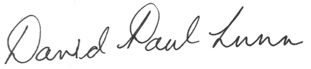 Professor Paul Lunn